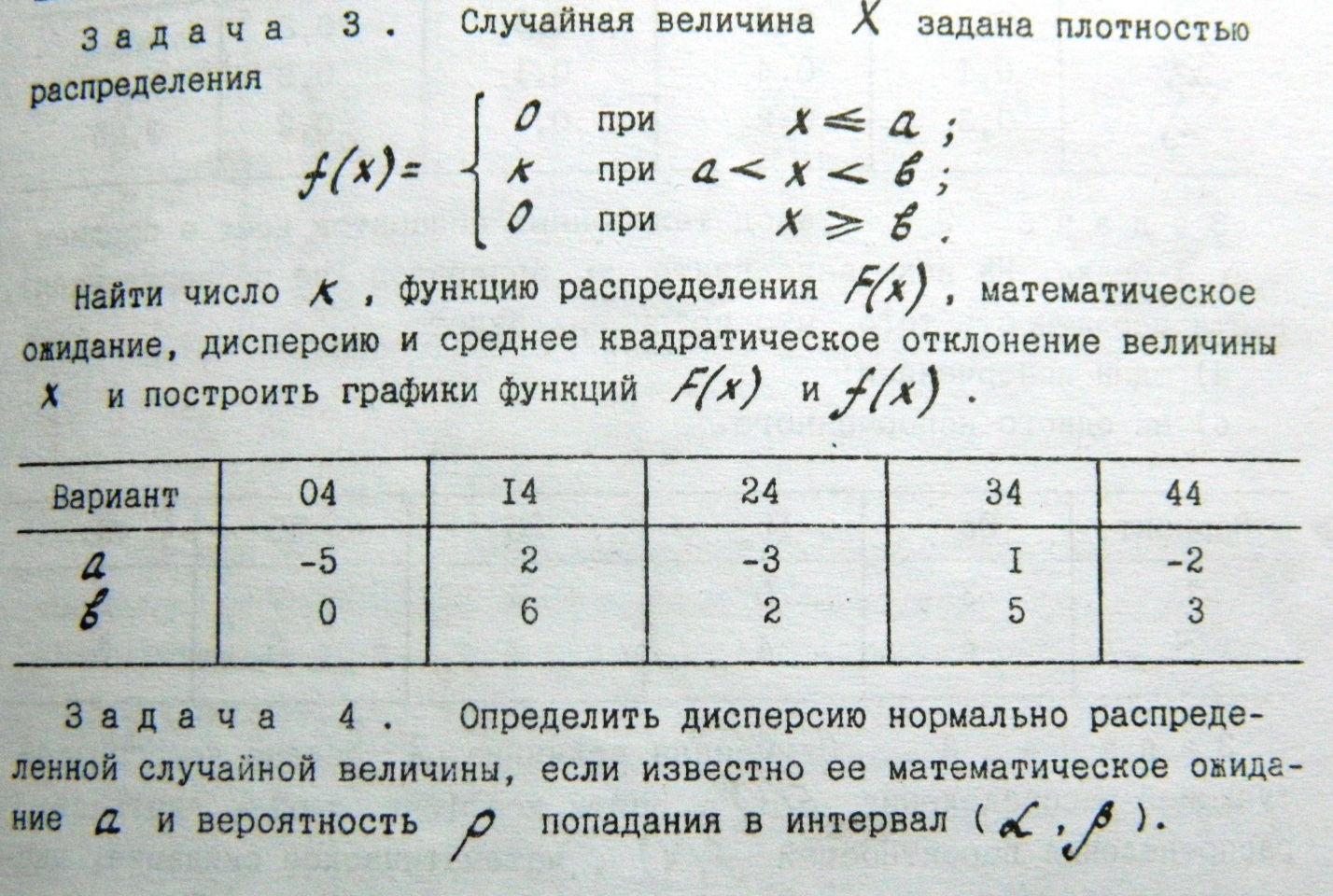 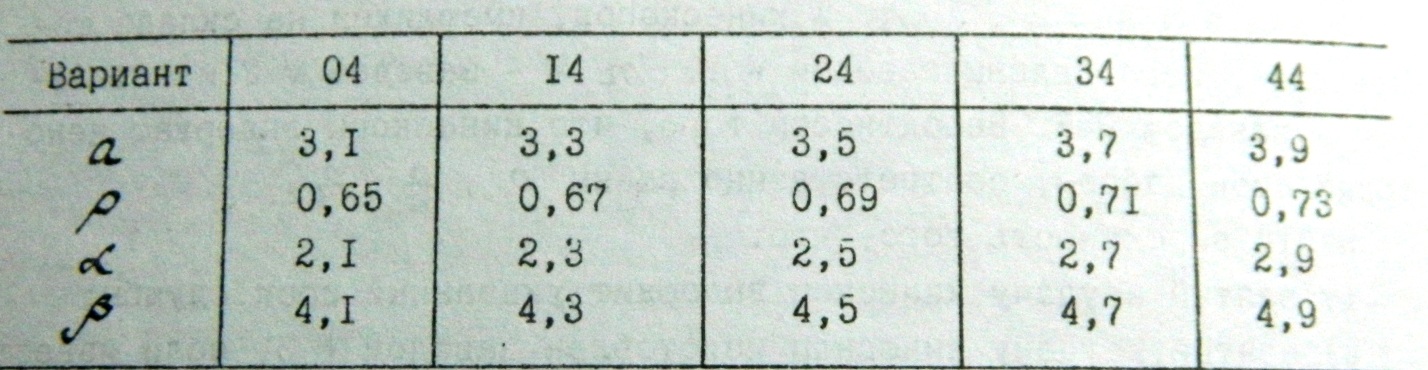 	РЕШАЕМ 14 ВАРИАНТ